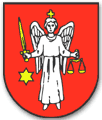 Jedálny lístok na 3. týždeň16.1. – 20.1.2017Pondelok 16. január 2017 Rascová polievka s vajcom 3,9Námornícke bravčové mäso, ryža 1,3Zapekané kuracie prsia s karfiolom, syrom a smotanou, šalát 3,7Utorok 17. január 2017Kalerábová polievka 1Údené varené, dusená kyslá kapusta, knedľa 1,3,7Rizoto s bravčovým mäsom, syr, uhorka 7Streda 18. január 2017Hovädzí vývar s krupicovými knedličkami 1,3,9Vyprážaný bravčový rezeň, pečené zemiaky s cibuľou a slaninou, šalát 1,3,7Granadír marš, kyslá uhorka 1,3Štvrtok 19. január 2017Gulášová polievka, pečivo 1,3,7Hamburské bravčové stehno, cestovina 1,3,7Pečené mäsové guľky, paradajková omáčka, varené zemiaky 1,3Piatok 20. január 2017 Polievka cesnaková krémová, krutóny 1,3,7,9Pečené kuracie stehno s kyslou kapustou a smotanou, varené zemiaky 7Marhuľovo-čerešňový báleš s maslovou posýpkou 1,3,7Je možné objednať si polievku za 0,70 €!Alergény: 1-lepok, 2- kôrovce, 3- vajcia, 4- ryby, 5- arašidy, 6- sója, 7- mlieko, 8- orechy, mandle, 9- zeler, 10- horčica, 11- sezamové semenáTel. číslo kuchyňa: 033 55 92 440, www.jaslovske-bohunice.skJedálny lístok na 2. týždeň9.1. – 13.1.2017Pondelok 9. január 2017 Špenátová polievka   1,7Kuracie soté, ryža, šalát 1Zapekaná brokolica s karfiolom a syrom, uhorka 3,7Utorok 10. január 2017Zeleninová domáca polievka s pečeňovými knedličkami 1,3,7,9Sviečková na smotane, knedľa 1,3,7Bravčový guláš po goralsky, cestovina 1,3,7Streda 11. január 2017Hovädzia polievka s písmenkami 1,3,9Prírodný kurací gordon, varené zemiaky, šalát 1,7Bravčové na zelenine, ryža 1Štvrtok 12. január 2017Frankfurtská polievka s párkom, pečivo 1,3,7Bravčové pečené, tarhoňa, šalát 1Francúzke zemiaky, uhorka 3,7Piatok 13. január 2017 Polievka z fazuľových strukov kyslá 1,7Treščie karbonátky, varené zemiaky, šalát 1,3,4,7Pečené buchty a jahodovým džemom 1,3,7Je možné objednať si polievku za 0,70 €!Alergény: 1-lepok, 2- kôrovce, 3- vajcia, 4- ryby, 5- arašidy, 6- sója, 7- mlieko, 8- orechy, mandle, 9- zeler, 10- horčica, 11- sezamové semenáTel. číslo kuchyňa: 033 55 92 440, www.jaslovskebohunice.skOZNAMAk Vám dodáme iné jedlo, než ste si objednali, je to z dôvodu nízkeho počtu objednávok. Ďakujeme za pochopenie.OZNAMAk Vám dodáme iné jedlo, než ste si objednali, je to z dôvodu nízkeho počtu objednávok. Ďakujeme za pochopenie.OZNAMAk Vám dodáme iné jedlo, než ste si objednali, je to z dôvodu nízkeho počtu objednávok. Ďakujeme za pochopenie.OZNAMAk Vám dodáme iné jedlo, než ste si objednali, je to z dôvodu nízkeho počtu objednávok. Ďakujeme za pochopenie.OZNAMAk Vám dodáme iné jedlo, než ste si objednali, je to z dôvodu nízkeho počtu objednávok. Ďakujeme za pochopenie.OZNAMAk Vám dodáme iné jedlo, než ste si objednali, je to z dôvodu nízkeho počtu objednávok. Ďakujeme za pochopenie.OZNAMAk Vám dodáme iné jedlo, než ste si objednali, je to z dôvodu nízkeho počtu objednávok. Ďakujeme za pochopenie.